BADMUTS BOEK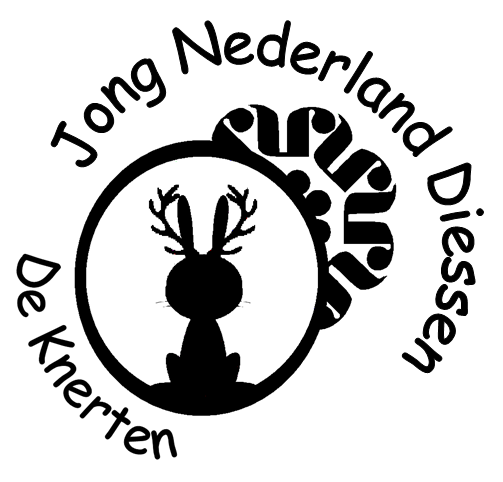 KNERT BADMUTSWEEKEND XXLZOMERKAMP JONG NEDERLAND DIESSEN 2019………………………………………………………………..Lieve, stoere, grappige, maffe, avontuurlijke……KnertenEINDELIJK..Na jarenlang als “kleintje” mee te zijn gemogen op kamp hoor je nu bij de grote! En dat betekend…een eigen kamp! Ja, we zien “de ukkepukken” wel op het zelfde kampterrein maar…we trekken voor een groot deel van de week lekker ons eigen plan!Wat we gaan doen…dat ga je beleven. Wij hopen dat je een onvergetelijk mooie week met ons gaat beleven!Dat we samen mooie en grappige herinneringen gaan maken en veel plezier gaan beleven.Dit Badmuts Boek mag je de hele week mee sjouwen. Wij hopen dat je er ook echt wat mee doet…leuk voor nu, maar zeker ook leuk voor later! Jullie enige echte, grootste fans en KnertmatenMadelon en KimKNERT WIJSHEDENKnerten zijn speciaal, ze zijn niet Hert en niet Konijn…ze zijn wie ze zijn met hun eigen wijsheden. Deze wijsheden verdienen tegeltjes. Door dit Badmuts Boek door zie je lege tegeltjes staan. Vul ze in met echte Knert spreuken! 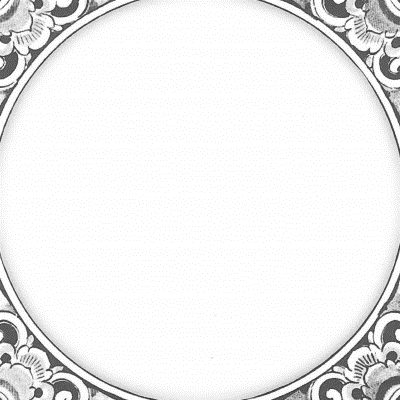 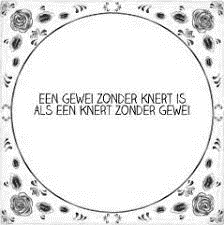 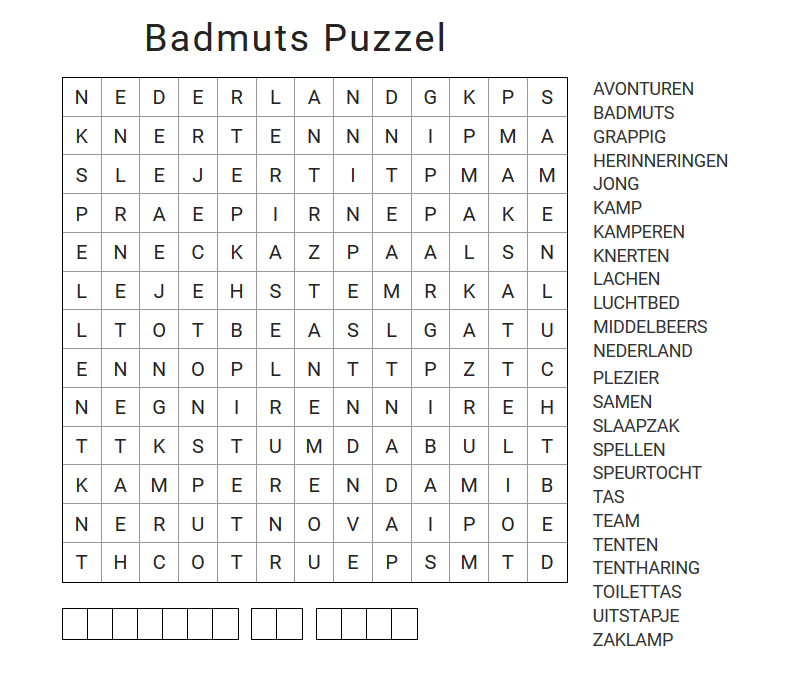 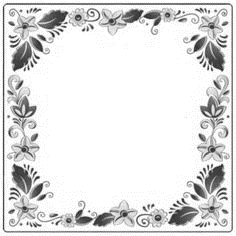 Maak een “1 tekening” strip met als thema KAMPEREN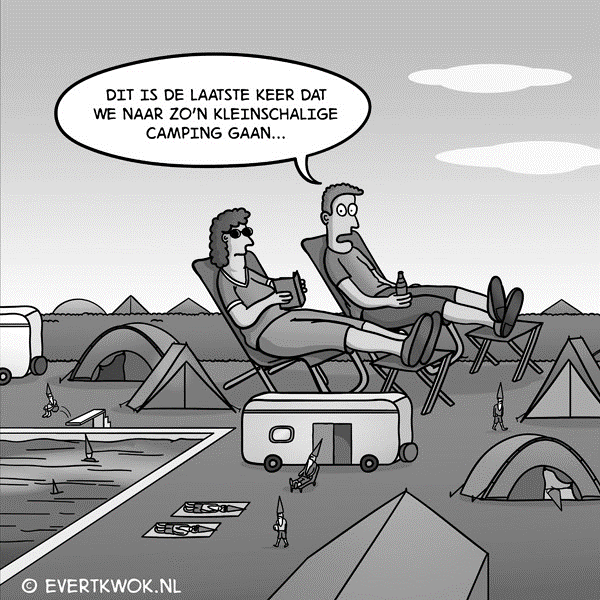 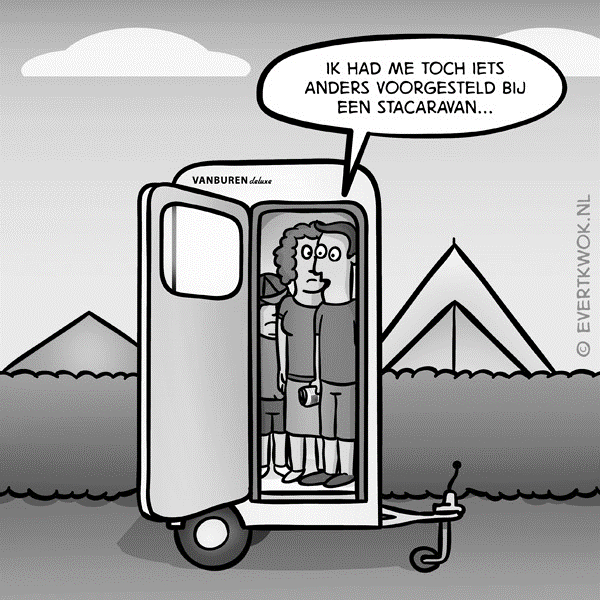 Een geheim vraag…Vraag aan Madelon/ Kim waar je vandaag achter moet zien te komen bij een van je Knert maatjes. Noteer deze vraag op deze bladzijde en probeer achter het antwoord te komen zonder betrapt te worden. Vraagt jou Knertmaatje of dit een “geheim vraag”is…dan heb je helaas pech.Kampeer Blunders….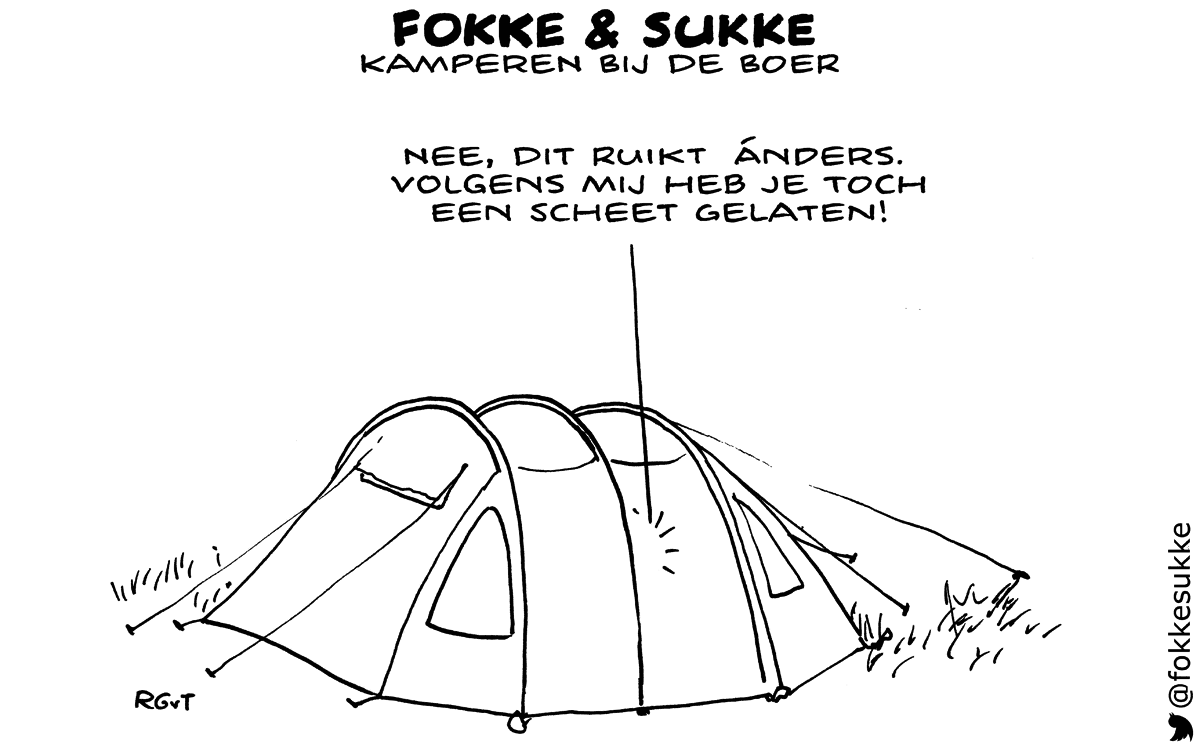 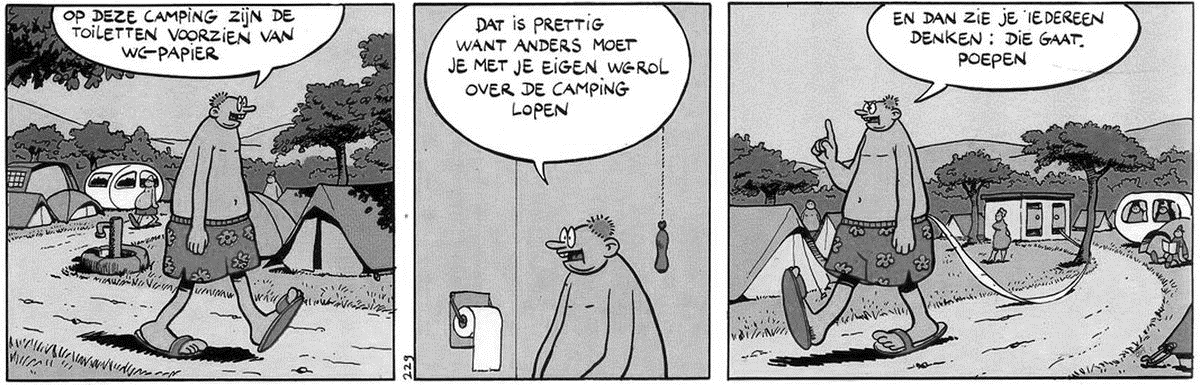 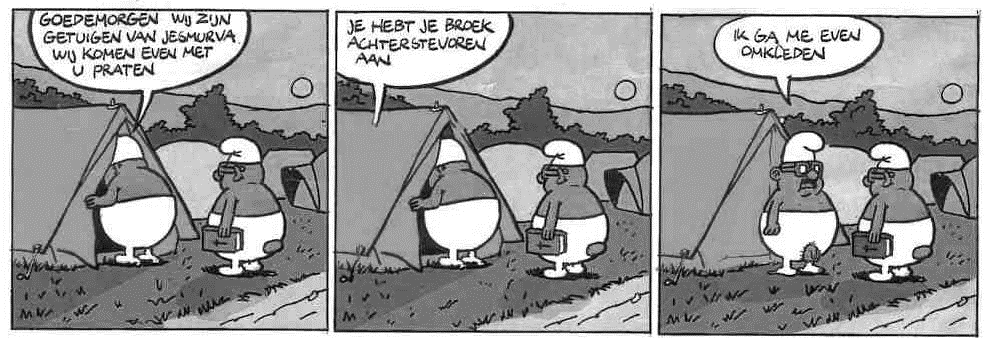 Maak een KAMPEER BLUNDER STRIPKNERT & KNURTBadmutskampKNERT EN KNURTRond het kampvuur Oost West….thuis best!Welke deur hoort bij welk Knertje? Noteer de juiste naam bij de deur  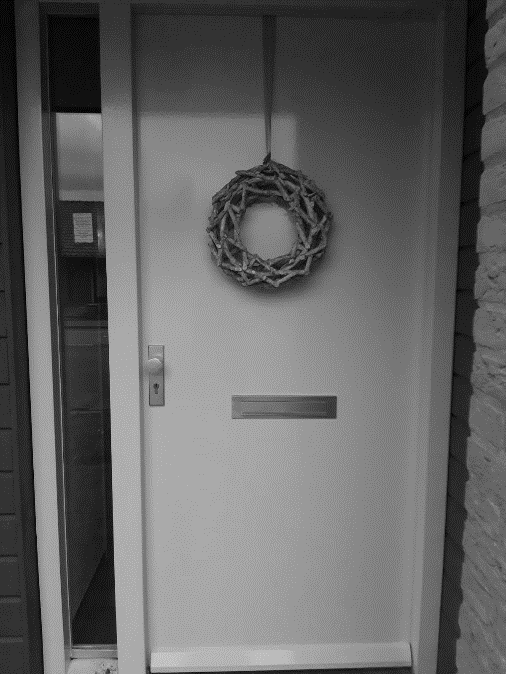 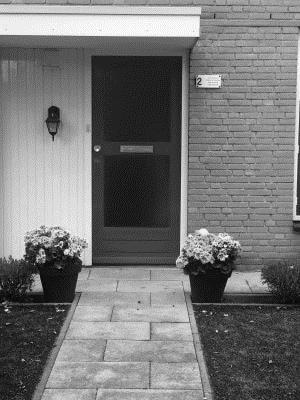 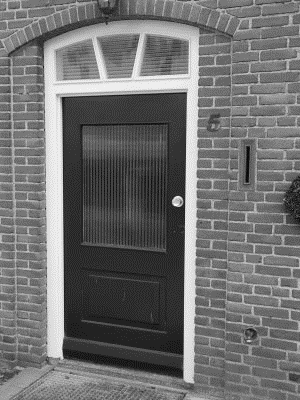 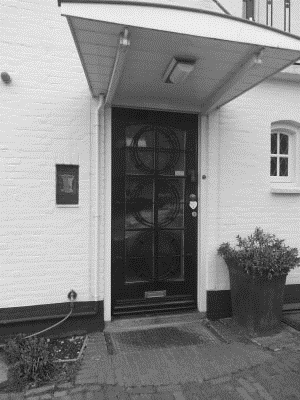 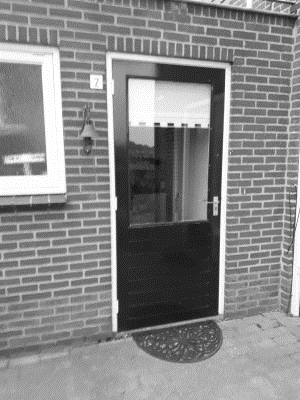 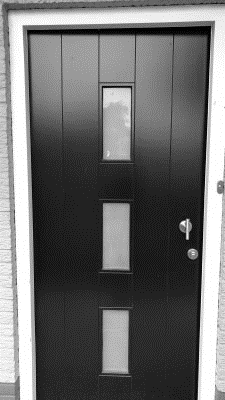 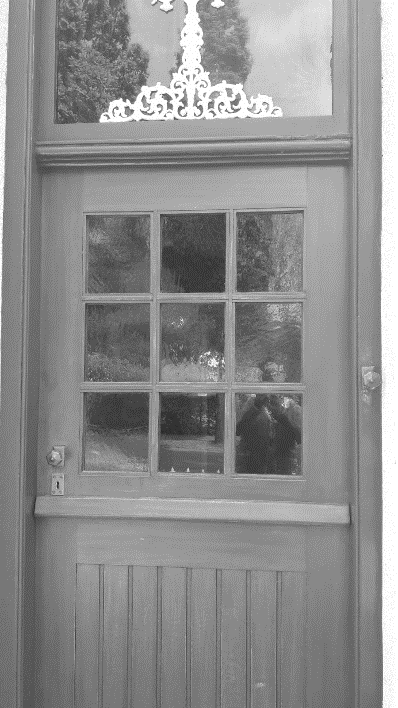 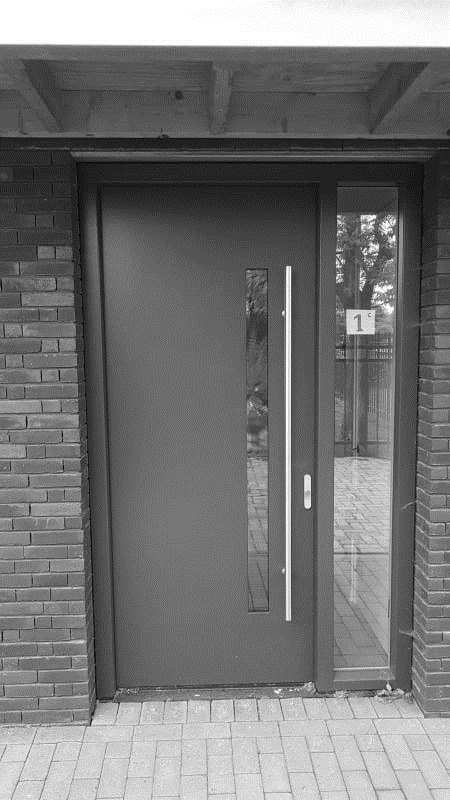 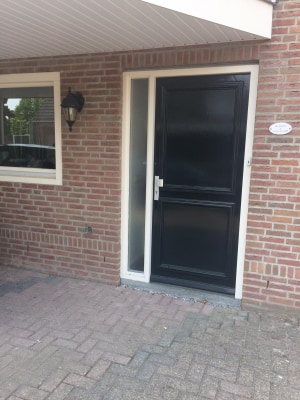 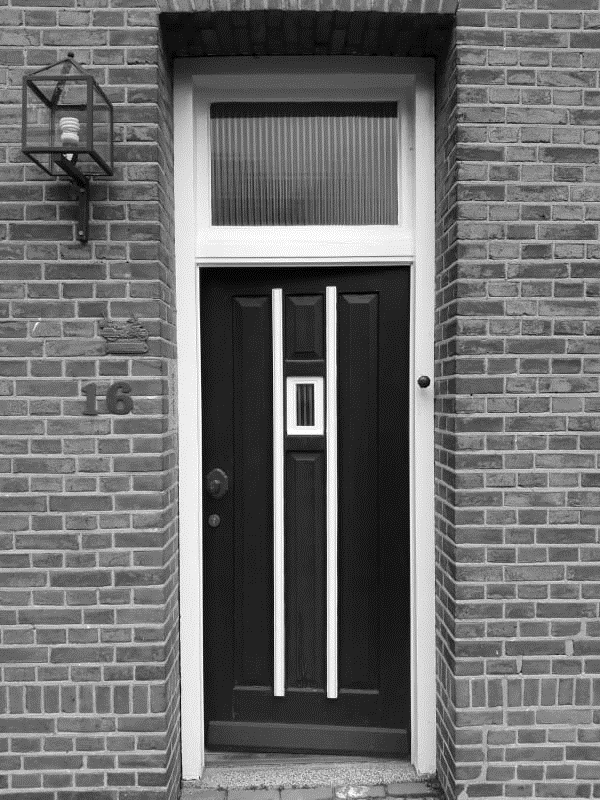 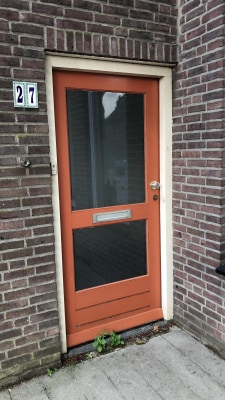 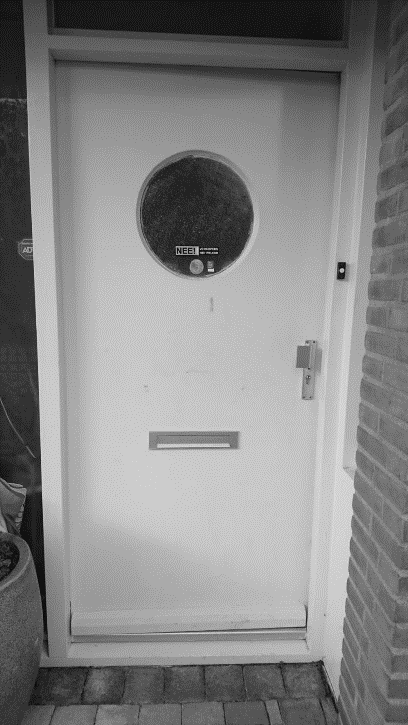 HOOOOOOOOGE NOOD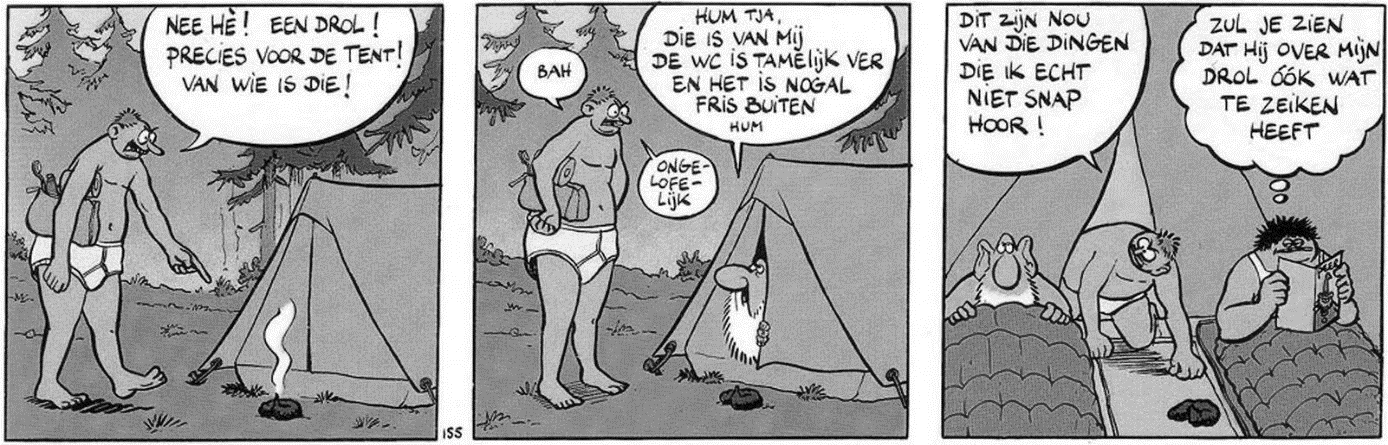 Hoe zeg je…..Waar is hier de w.c. in het…Op de pagina hiervoor staan verschillende spreekwoorden en gezegden uitgebeeld. Noteer alle spreekwoorden gezegden die jij kunt vinden.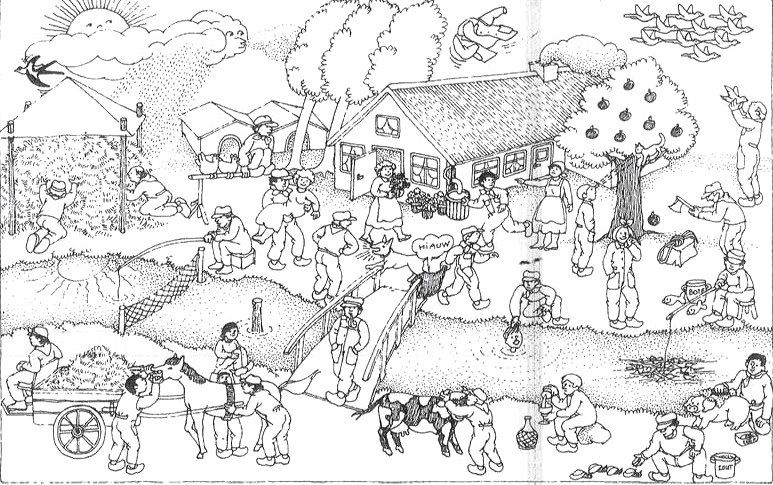 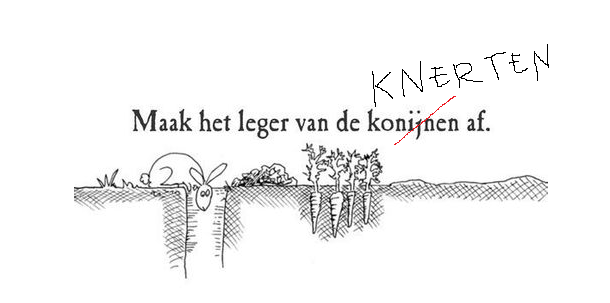 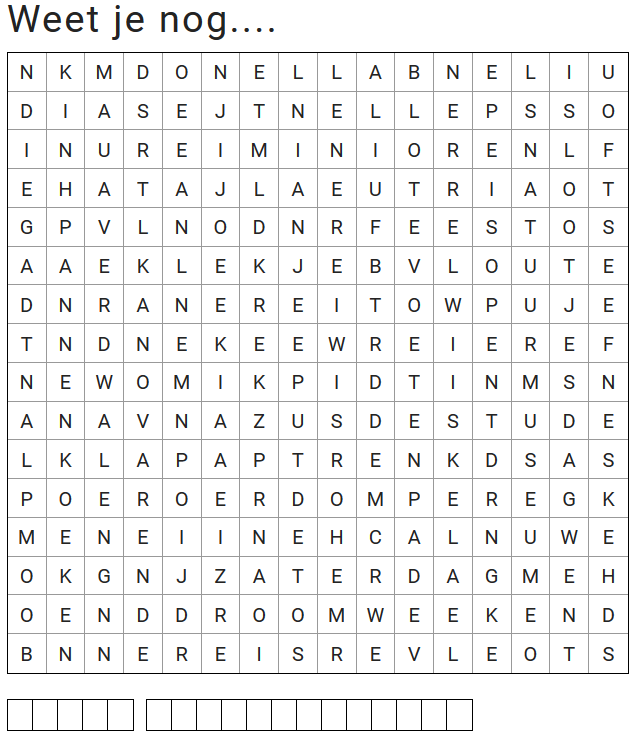 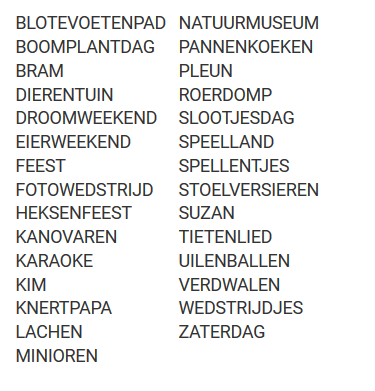 KEN JE KNERT MAATHier staan foto’s van Knerten afgebeeld…weet jij wie wie is? Noteer de naam bij de foto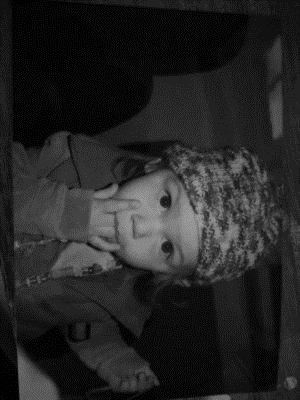 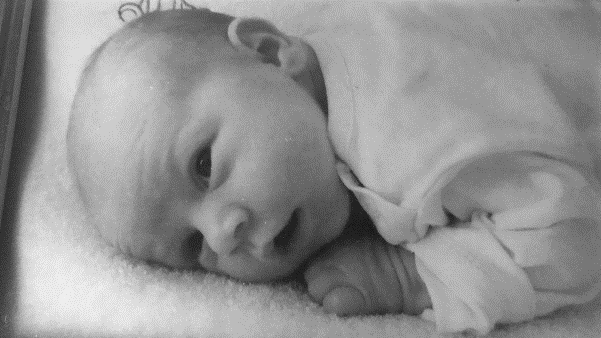 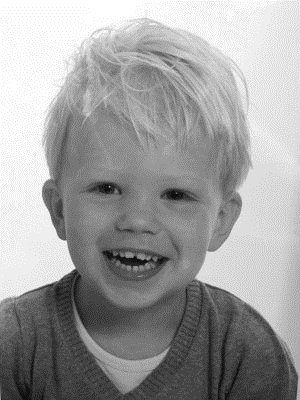 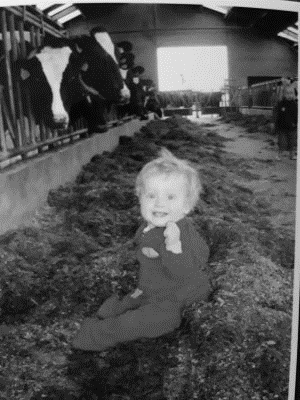 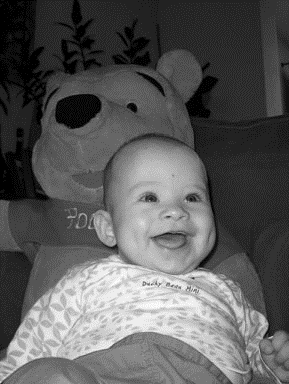 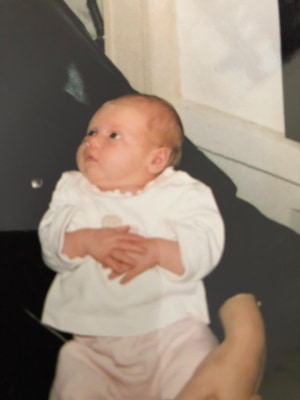 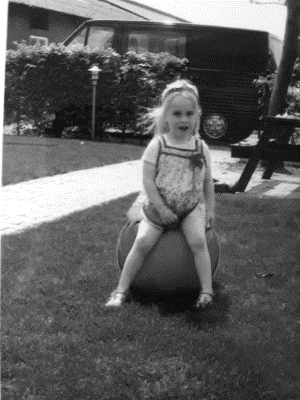 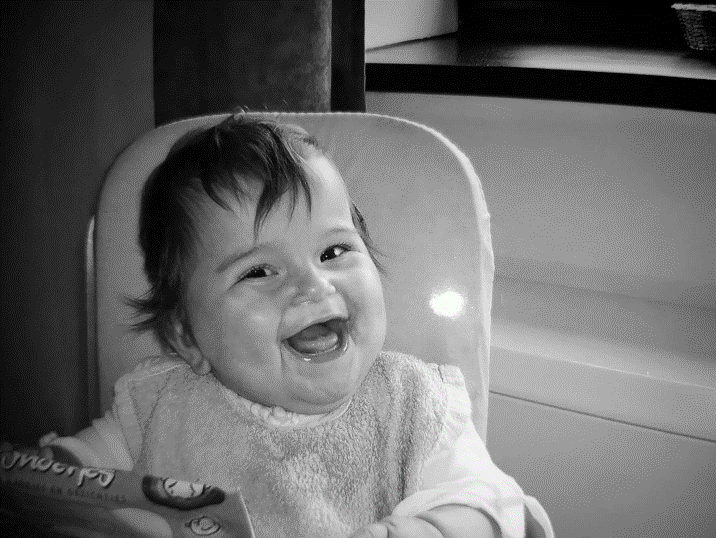 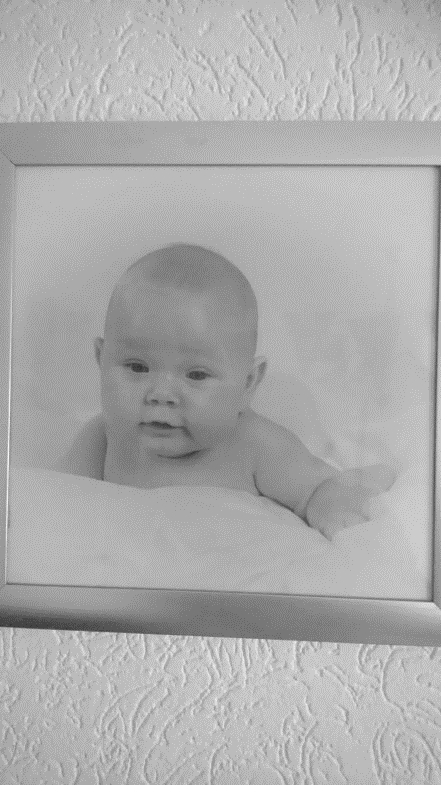 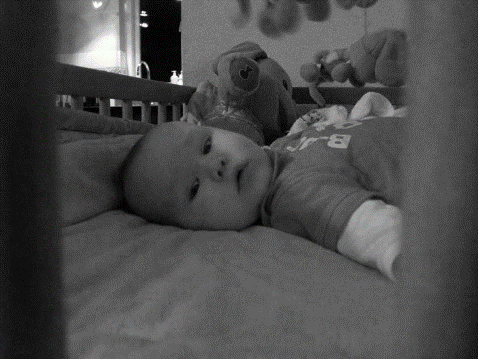 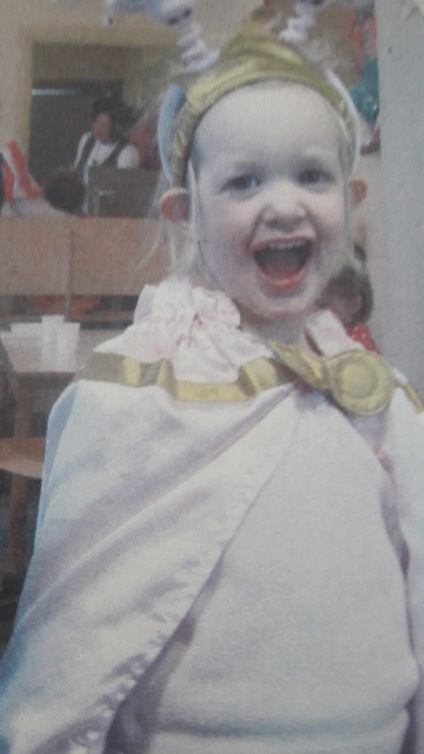 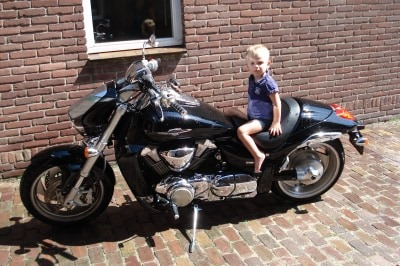 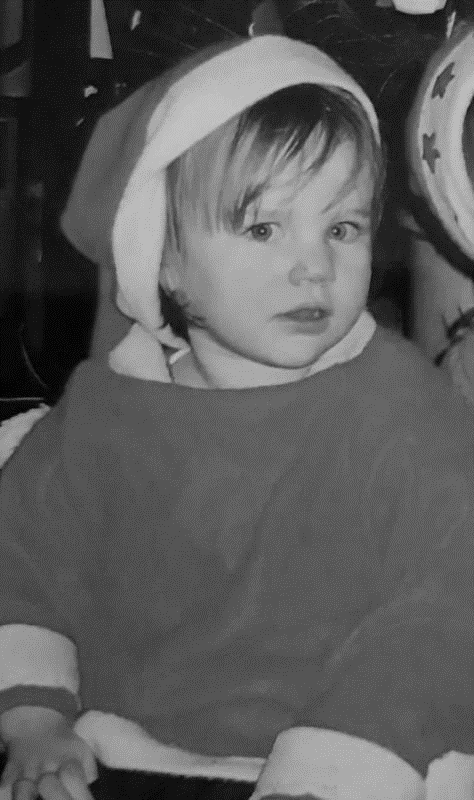 LEKKER OUDERWETS KAARTJES STURENKoop minimaal 1 postkaart en een postzegel en verstuur deze naar….wie jij wilZoek…..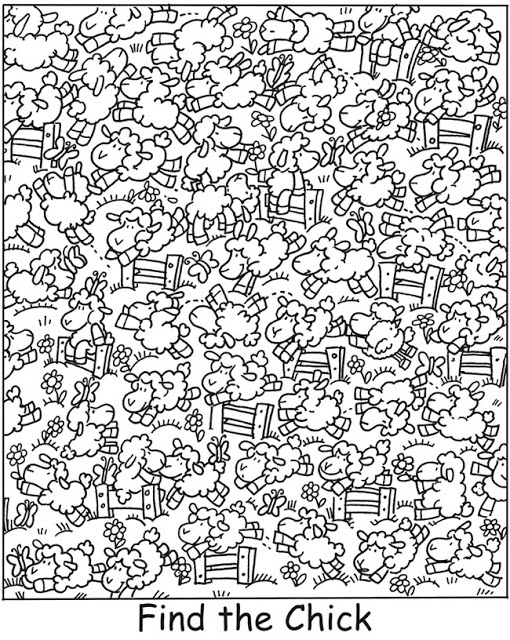 ( een lastige…we geven toe, het lijkt meer op een wollig eendje dan een kip)RE-BUS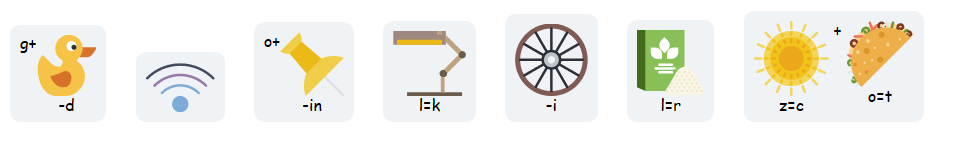 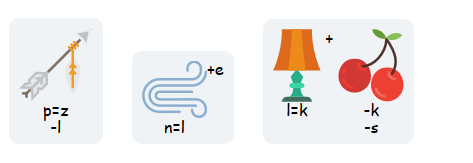 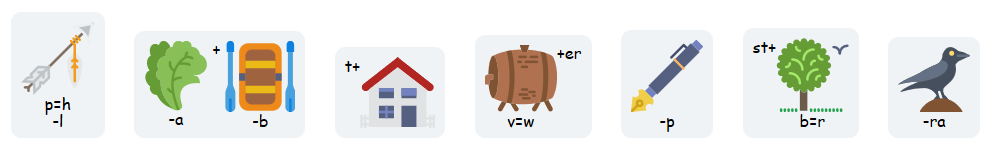 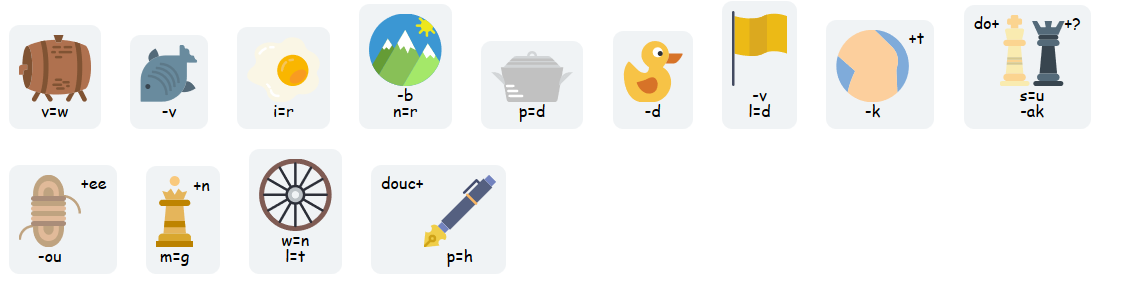 Ons kent Ons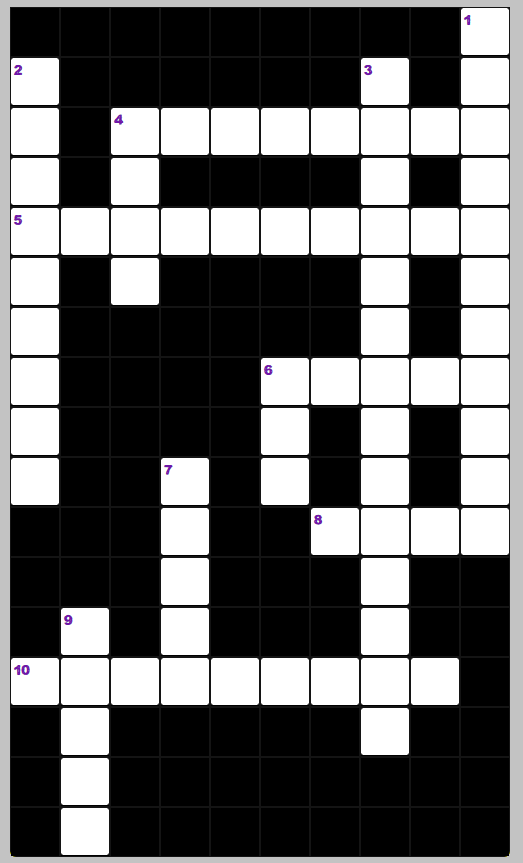 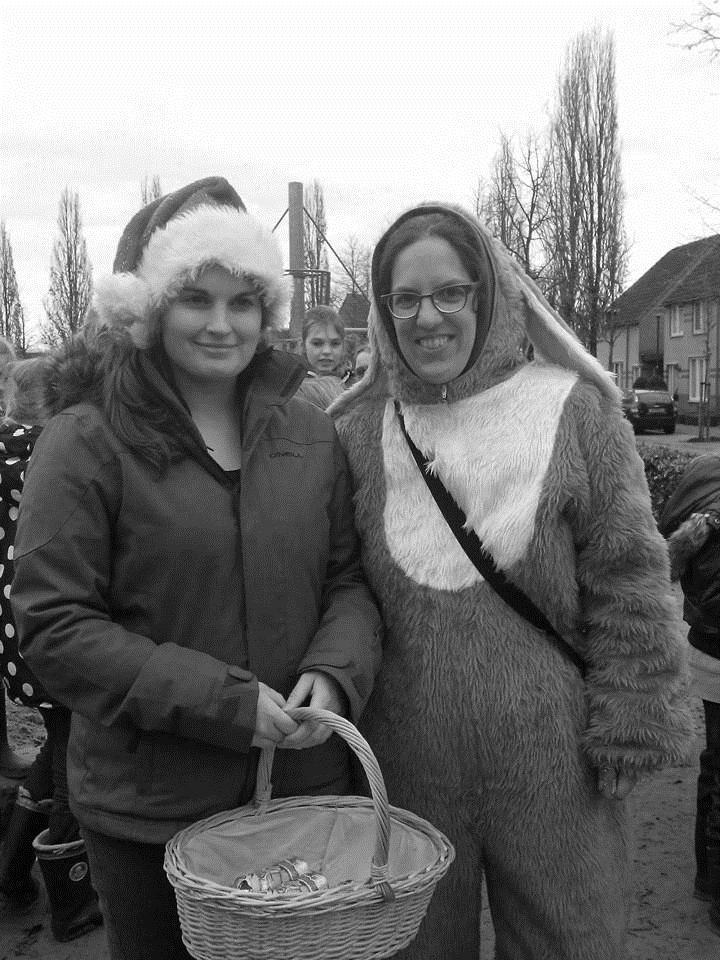 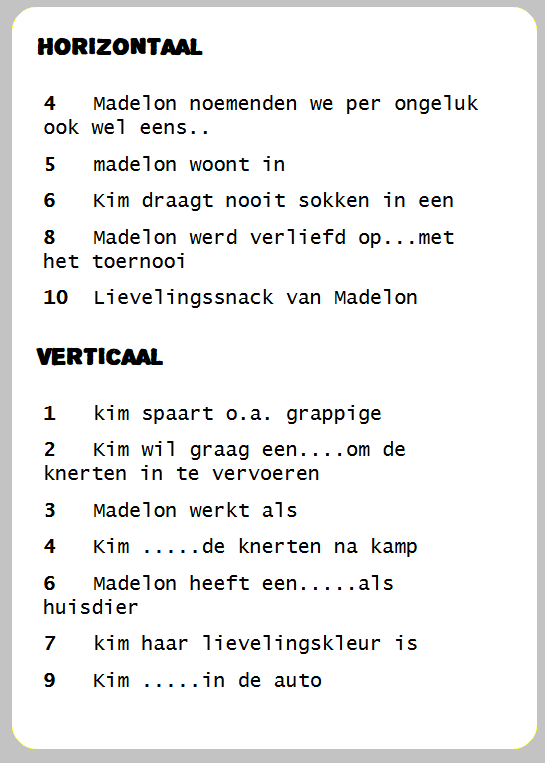 Knor, Knorrrr, knor vertaald namens onze “spek spek vriendjes”; Fijn kamp vrienden!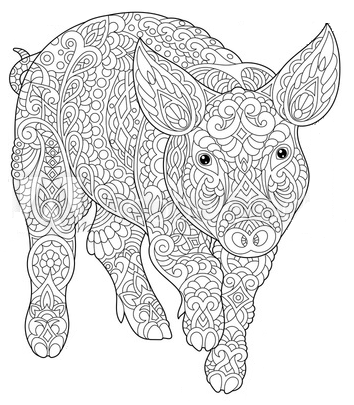 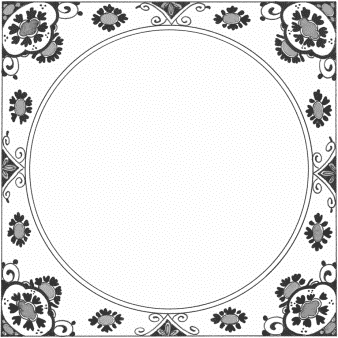 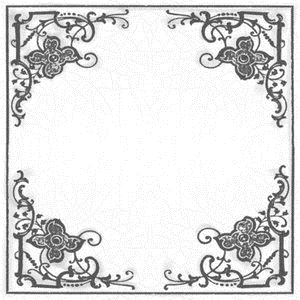 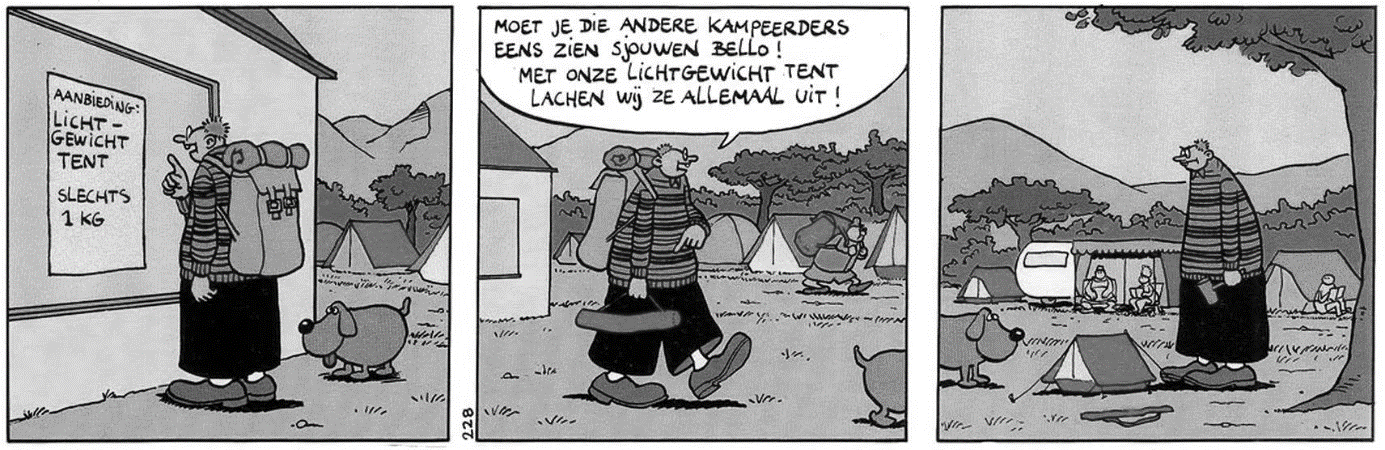 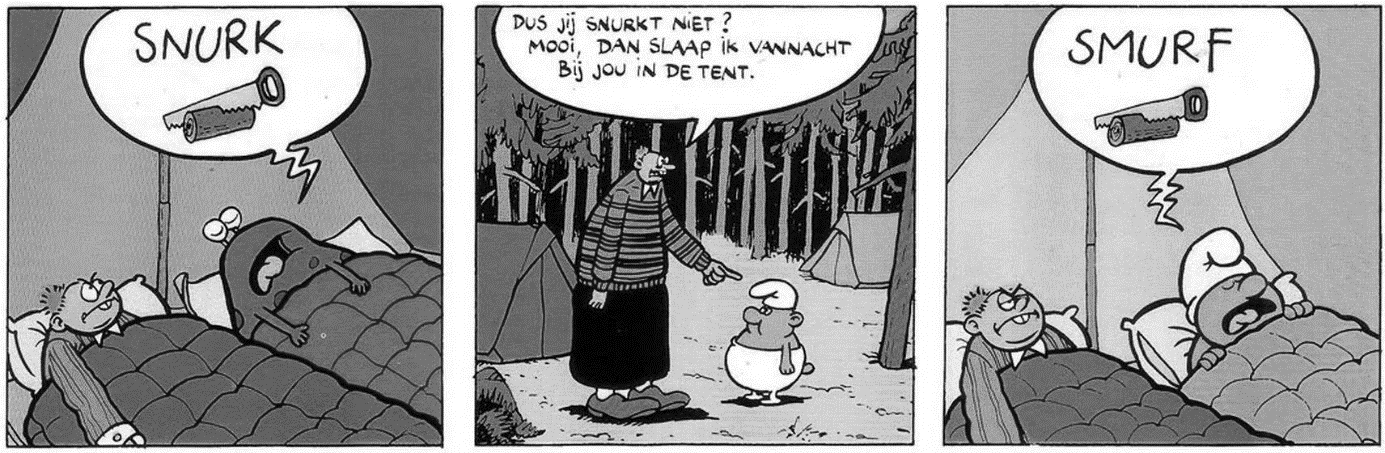 KNERT MATTIES FOR EVER <3Op de volgende bladzijde kunnen je Knert maatjes een omschrijving van jou neerzetten. Jij gaat deze vraag ook krijgen van je Knert maten.(Madelon en Kim mag je ook vragen.Ga respectvol om met deze opdracht en zie er de humor van in.Als voorbeeldIk zie jou als een kip omdat je zo gezellig kunt kakelen ( kletsen) en rondscharrelen. Je bent altijd in een groep en je zorgt net als een kipje voor diegene die even wat zwakker is. Zij mogen schuilen als kuikentjes onder jou vleugels. Dat vind ik erg lief.Ik zie jou als een pup omdat je lekker alle kanten inspringt, nooit een avontuur uit de weg gaat en…KNERT MATTIES FOR EVER <3KNERT MATTIES FOR EVER <3KNERT MATTIES FOR EVER <3KNERT MATTIES FOR EVER <3KNERT MATTIES FOR EVER <3KNERT MATTIES FOR EVER <3KNERT MATTIES FOR EVER <3KNERT MATTIES FOR EVER <3KNERT MATTIES FOR EVER <3KNERT MATTIES FOR EVER <3KNERT MATTIES FOR EVER <3KNERT MATTIES FOR EVER <3KNERT MATTIES FOR EVER <3KNERT MATTIES FOR EVER <3TENTINDELING 2019Knert Jongens/ Knert Meiden TentWAT HANGT ER AAN DE MUUR?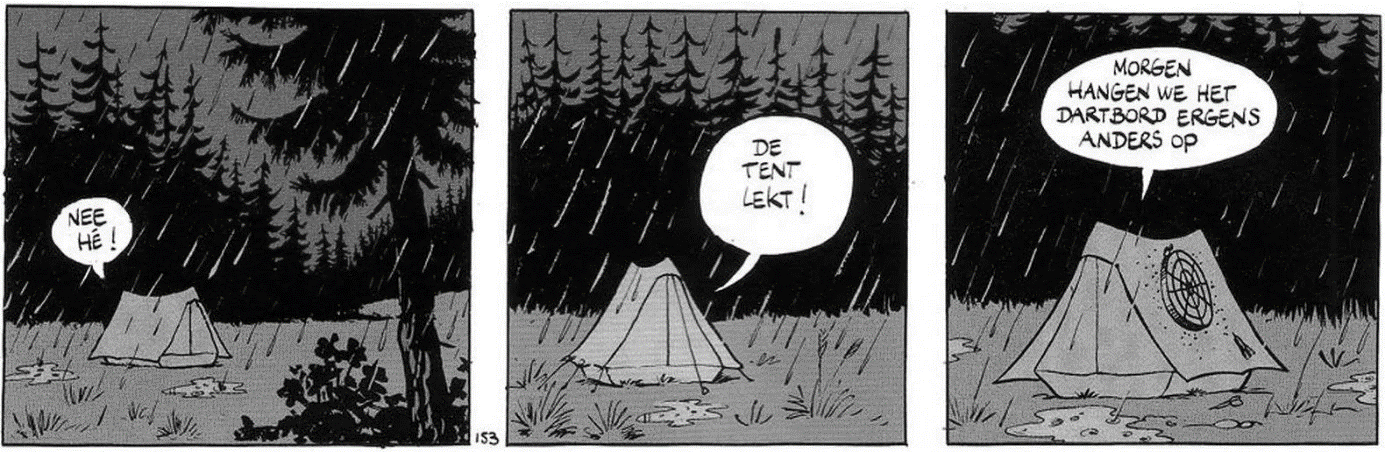 FF PUZZELEN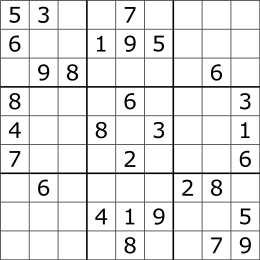 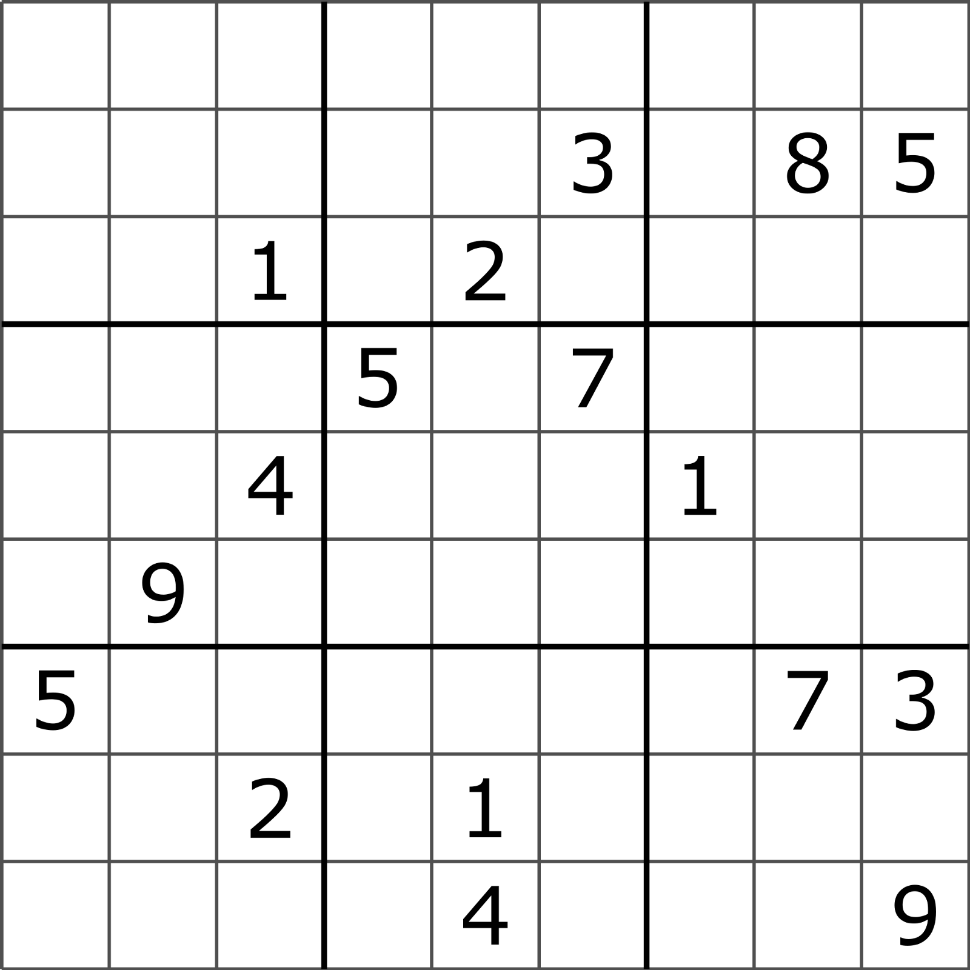 WIE zei WAT?De Knert ouders hebben we de vraag gesteld “als ik aan de Knerten denk dan denk ik aan…”? Zij hebben antwoord gegeven. Wie heeft wat gezegd?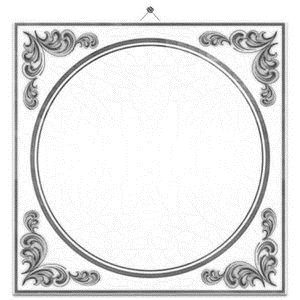 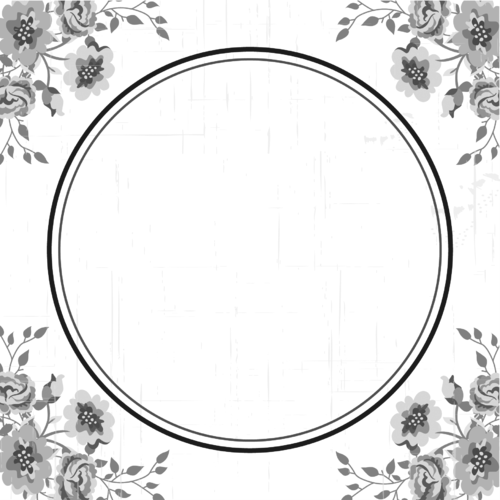 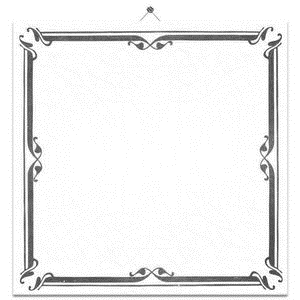 De Knerten brengen KLEUR in je leven 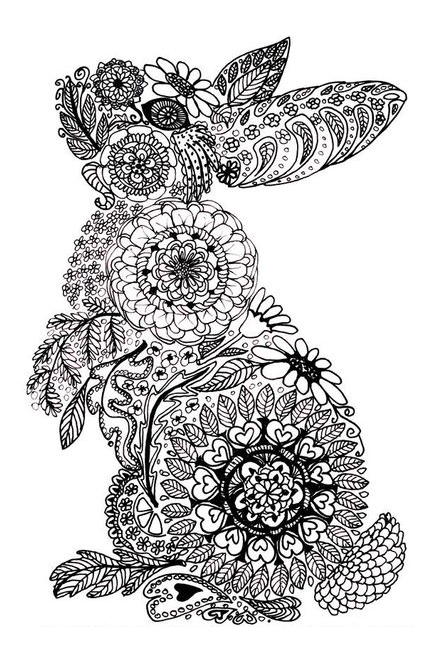  De Knerten zonder gewei….met ergens verstopt een EI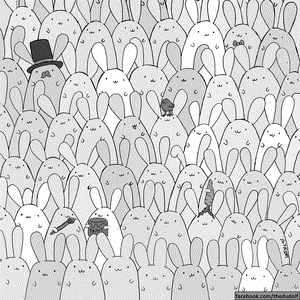 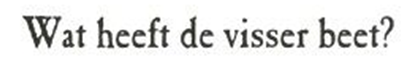 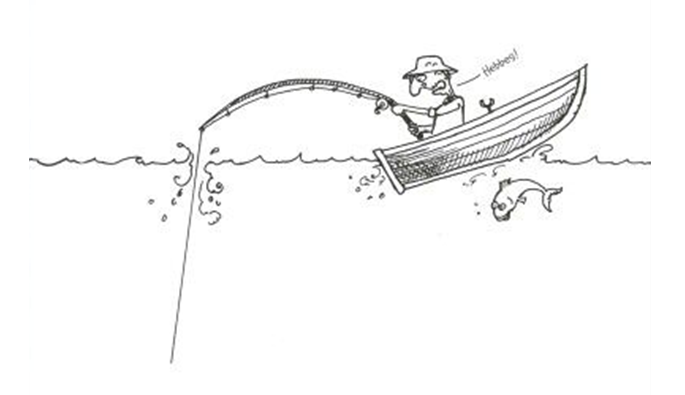 Geheim vraag maandag:Antwoord op vraag van maandag:Geheim vraag dinsdag :Antwoord op vraag van dinsdag :Geheim vraag woensdag:Antwoord op vraag van woensdag:Geheim vraag donderdag:Antwoord op vraag van donderdag:TaalZin Nederlands Waar is hier de w.c.?Welke dag is het vandaag ?Wat hebben we gegeten?Waar zijn we naar toe geweest?Wat hebben we allemaal gedaan?Het weer van vandaag…Het gekste/grappigste wat ik vandaag mee heb gemaakt…Dit wil ik nog even opschrijven…..Welke dag is het vandaag ?Wat hebben we gegeten?Waar zijn we naar toe geweest?Wat hebben we allemaal gedaan?Het weer van vandaag…Het gekste/grappigste wat ik vandaag mee heb gemaakt…Dit wil ik nog even opschrijven…..Welke dag is het vandaag ?Wat hebben we gegeten?Waar zijn we naar toe geweest?Wat hebben we allemaal gedaan?Het weer van vandaag…Het gekste/grappigste wat ik vandaag mee heb gemaakt…Dit wil ik nog even opschrijven…..Welke dag is het vandaag ?Wat hebben we gegeten?Waar zijn we naar toe geweest?Wat hebben we allemaal gedaan?Het weer van vandaag…Het gekste/grappigste wat ik vandaag mee heb gemaakt…Dit wil ik nog even opschrijven…..Welke dag is het vandaag ?Wat hebben we gegeten?Waar zijn we naar toe geweest?Wat hebben we allemaal gedaan?Het weer van vandaag…Het gekste/grappigste wat ik vandaag mee heb gemaakt…Dit wil ik nog even opschrijven…..Welke dag is het vandaag ?Wat hebben we gegeten?Waar zijn we naar toe geweest?Wat hebben we allemaal gedaan?Het weer van vandaag…Het gekste/grappigste wat ik vandaag mee heb gemaakt…Dit wil ik nog even opschrijven…..Ik heb een kaartje gestuurd naar:Ik stuurde het kaartje naar hem/haar omdat…Ik schreef op het kaartje…Op de kaart stond..Ik heb een kaartje gestuurd naar:Ik stuurde het kaartje naar hem/haar omdat…Ik schreef op het kaartje…Op de kaart stond..Ik heb een kaartje gestuurd naar:Ik stuurde het kaartje naar hem/haar omdat…Ik schreef op het kaartje…Op de kaart stond..